УТВЕРЖДЕНОраспоряжениемЗаместителя Главы городского округа «город Якутск» от________________№__________________.СВЕДЕНИЯ О ЗЕМЕЛЬНОМ УЧАСТКЕ«ПРОЕКТ МЕЖЕВАНИЯ ТЕРРИТОРИИ С. КИЛЬЯМЦЫ ГО «ГОРОД ЯКУТСК», №1960 Р ОТ 22.11.2017 Г.УСЛОВНЫЙ НОМЕР УЧАСТКА   2.1:118  с площадью  1516  кв.мКадастровый квартал: 14:35:106001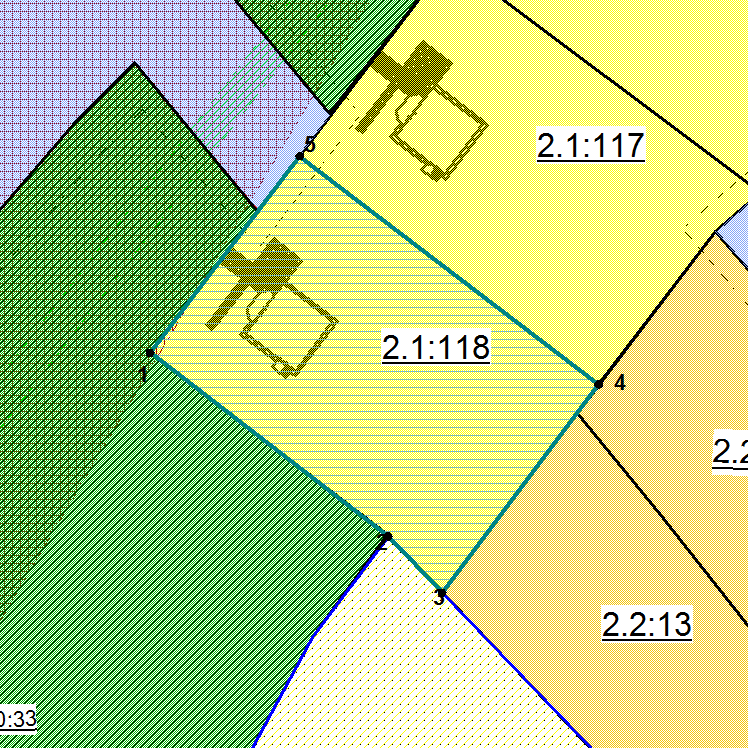 Масштаб 1: 500№ХУ19083965421552908372,7542185,243908365,54542192,1349083925422125908421542174